-----'... ',	, ',,,....•.;t>\ofl	i,....L,....	oO,,..L,,..\	'-'o-	2+3=5o-	J'1I,j 'j I/'	•1-r	,	• • •WWW	·•  v ·•-	=	• • • •  •cic,Ca:So	L<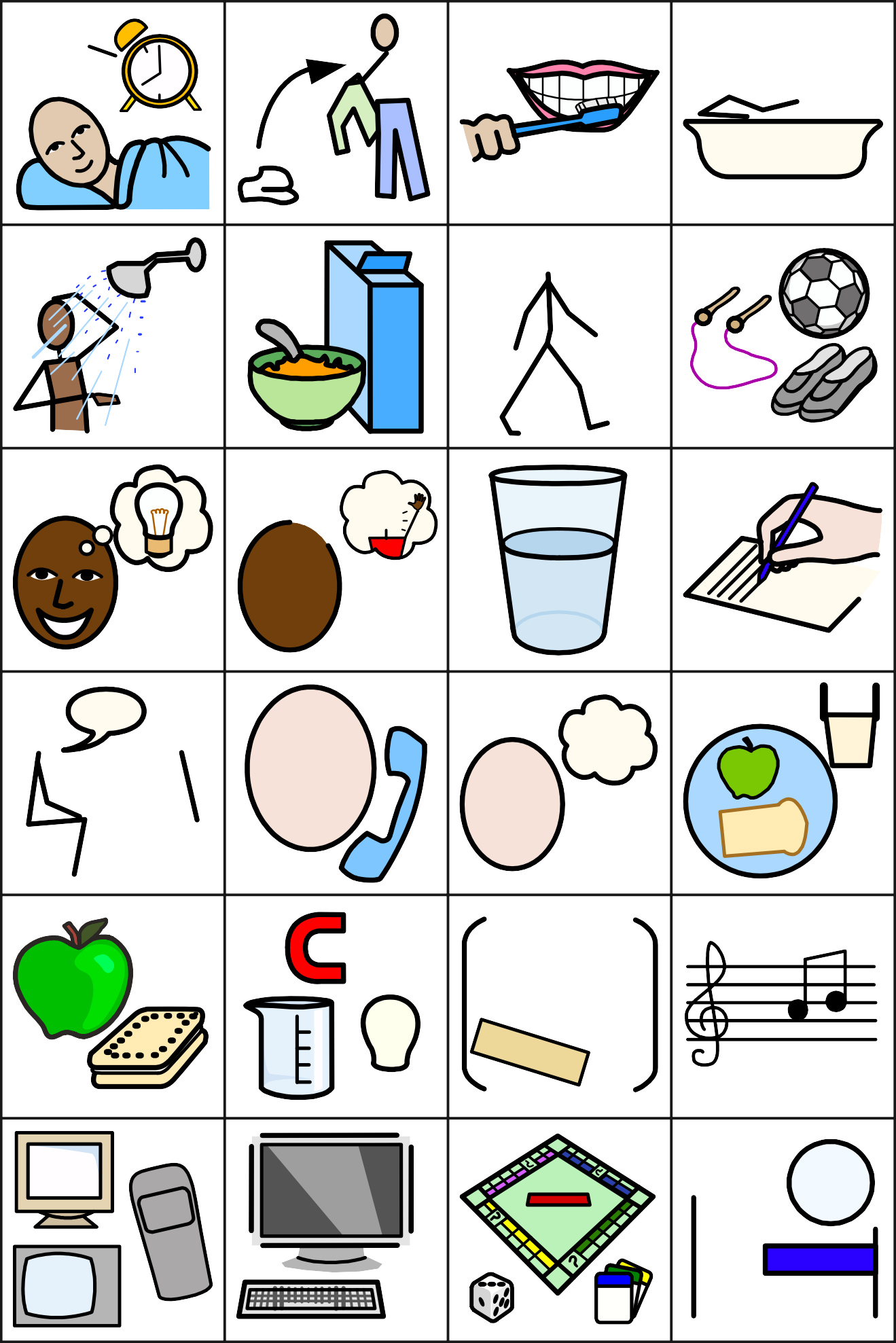 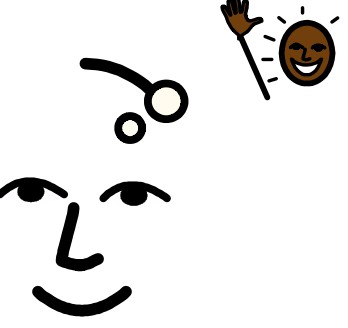 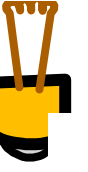 0'> J	:t:J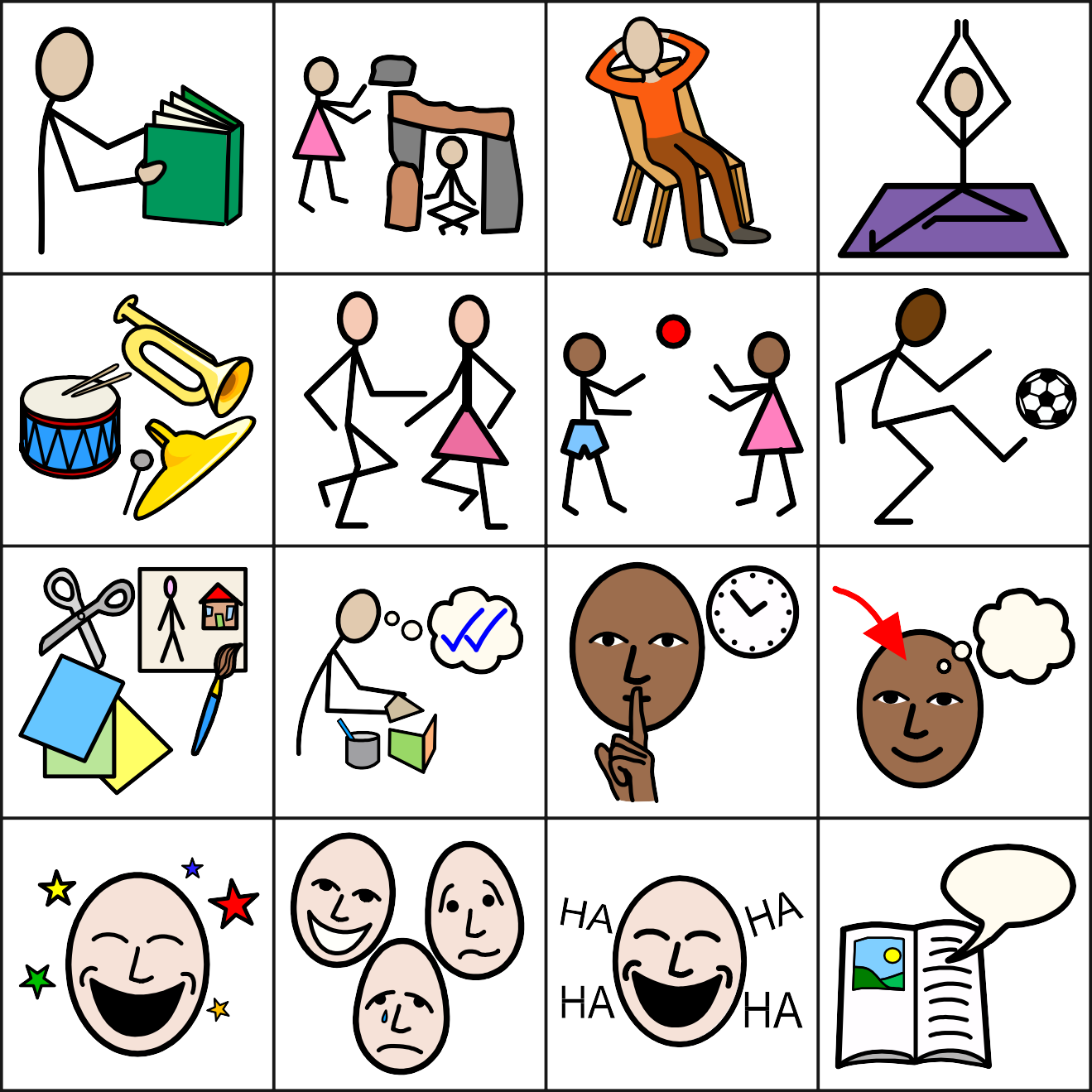 